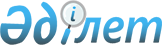 О внесении изменений и дополнений в решение маслихата города Актобе от 20 декабря 2012 года № 94 "О бюджете города Актобе на 2013-2015 годы"
					
			Утративший силу
			
			
		
					Решение маслихата города Актобе Актюбинской области от 25 апреля 2013 года № 132. Зарегистрировано Департаментом юстиции Актюбинской области 6 мая 2013 года № 3572. Утратило силу решением маслихата города Актобе Актюбинской области от 3 февраля 2014 года № 209      Сноска. Утратило силу решением маслихата города Актобе Актюбинской области от 03.02.2014 № 209.      Примечание РЦПИ.

      В тексте документа сохранена пунктуация и орфография оригинала.

      В соответствии с пунктом 1 статьи 6 Закона Республики Казахстан от 23 января 2001 года № 148 «О местном государственном управлении и самоуправлении в Республике Казахстан», пунктом 2 статьи 9, подпунктом 4 пункта 2 и пунктом 4 статьи 106 Бюджетного кодекса Республики Казахстан от 4 декабря 2008 года, и решением областного маслихата от 17 апреля 2013 года № 113 «О внесении изменений и дополнений в решение областного маслихата от 7 декабря 2012 года № 75 «Об областном бюджете на 2013 - 2015 годы», маслихат города Актобе РЕШИЛ:



      1. Внести в решение маслихата города Актобе «О бюджете города Актобе на 2013 - 2015 годы» от 20 декабря 2012 года № 94 (зарегистрированное в Реестре государственной регистрации нормативных правовых актов 4 января 2013 года за № 3478, опубликованные в газетах «Актобе» и «Актюбинский вестник» от 15 января 2013 года № 5-6) следующие изменения и дополнения:



      1) в пункте 1:



      в подпункте 1):

      доходы

      цифры «31 116 560» заменить цифрами «36 212 573»;

      в том числе по:

      налоговым поступлениям

      цифры «14 259 654» заменить цифрами «14 359 654»;

      поступлениям трансфертов

      цифры «16 619 687» заменить цифрами «21 615 700»;



      в подпункте 2):

      затраты:

      цифры «34 978 121» заменить цифрами «40 363 852,4»;



      в подпункте 4):

      сальдо по операциям с финансовыми активами

      цифру «87 300» заменить цифрами «91 300»,

      в том числе:

      приобретение финансовых активов

      цифру «87 300» заменить цифрами «91 300»;



      в подпункте 5):

      дефицит (профицит) бюджета цифры

      «-3 948 861» заменить цифрами «- 4 242 579,4»;



      в подпункте 6):

      финансирование дефицита (использование профицита) бюджета

      цифры «3 948 861» заменить цифрами «4 242 579,4»;



      2) в пункте 6:

      в части абзаца 2:

      цифры «907 019» заменить цифрами «936 211»;



      3) в пункте 8:

      в части абзаца 2:

      цифры «288 469» заменить цифрами «577 383»;

      в части абзаца 3:

      цифры «308 746» заменить цифрами «1 873 097»;

      в части абзаца 4:

      цифры «214 961» заменить цифрами «463 589»;

      в части абзаца 8:

      цифры «687 675» заменить цифрами «690 275»;

      в части абзаца 10:

      цифры «2 394 582» заменить цифрами «2 206 782»;

      в части абзаца 11:

      цифры «125 000» заменить цифрами «459 980»;

      в части абзаца 13:

      цифры «150 000» заменить цифрами «2 229 696»;

      и дополнить абзацами следующего содержания:

      «на содержание объектов образования – 287 865 тысяч тенге»;

      «на содержание и материально - техническое оснащение вновь вводимых объектов образования – 136 696 тысяч тенге»;

      «на капитальный ремонт объектов образования – 60 000 тысяч тенге»;

      «на выплату единовременной материальной помощи инвалидам и участникам Великой Отечественной войны – 10 449 тысяч тенге»

      «на освещение улиц в населенных пунктах – 140 442 тысяч тенге;



      4) в пункте 9:

      цифры «296 366» заменить цифрами «259 383»;



      5) Приложение 1 к указанному решению изложить в новой редакции согласно приложению к настоящему решению.



      2. Настоящее решение вводится в действие с 1 января 2013 года.         Председатель сессии              Секретарь маслихата

      маслихата города Актобе               города Актобе             К. Швец                        С. Шинтасова

Приложение

к решению маслихата города Актобе

от 25 апреля 2013 года № 132Приложение 1

к решению маслихата города Актобе

от 20 декабря 2012 года № 94 Уточненный бюджет города Актобе на 2013 год
					© 2012. РГП на ПХВ «Институт законодательства и правовой информации Республики Казахстан» Министерства юстиции Республики Казахстан
				КатегорияКатегорияКатегорияКатегорияСумма(тыс.тенге)КлассКлассКлассСумма(тыс.тенге)ПодклассПодклассСумма(тыс.тенге)Наименование доходовСумма(тыс.тенге)12345I. ДОХОДЫ36212573,01НАЛОГОВЫЕ ПОСТУПЛЕНИЯ14359654,001Подоходный налог4566910,02Индивидуальный подоходный налог4566910,003Социальный налог1948960,01Социальный налог1948960,004Налоги на собственность4108845,01Налоги на имущество2553019,03Земельный налог418951,04Налог на транспортные средства1135000,05Единый земельный налог1875,005Внутренние налоги на товары, работы и услуги3399433,02Акцизы2743716,03Поступления за использование природных и других ресурсов173543,05Налог на игорный бизнес122300,008Обязательные платежи, взимаемые за совершение юридически значимых действий и (или) выдачу документов уполномоченными на то государственными органами или должностными лицами335506,01Государственная пошлина335506,02НЕНАЛОГОВЫЕ ПОСТУПЛЕНИЯ87219,001Доходы от государственной собственности41789,05Доходы от аренды имущества, находящегося в государственной собственности41789,004Штрафы, пеня, санкции, взыскания, налагаемые государственными учреждениями, финансируемыми из государственного бюджета, а также содержащимися и финансируемыми из бюджета (сметы расходов) Национального Банка Республики Казахстан3200,01Штрафы, пеня, санкции, взыскания, налагаемые государственными учреждениями, финансируемыми из государственного бюджета, а также содержащимися и финансируемыми из бюджета (сметы расходов) Национального Банка Республики Казахстан, за исключением поступлений от организаций нефтяного сектора3200,006Прочие неналоговые поступления42230,01Прочие неналоговые поступления42230,03ПОСТУПЛЕНИЯ ОТ ПРОДАЖИ ОСНОВНОГО КАПИТАЛА150000,003Продажа земли и нематериальных активов150000,01Продажа земли150000,04ПОСТУПЛЕНИЯ ТРАНСФЕРТОВ21615700,002Трансферты из вышестоящих органов государственного управления21615700,02Трансферты из областного бюджета21615700,0Функциональная группаФункциональная группаФункциональная группаФункциональная группаФункциональная группасумма (тыс. тенге)Функциональная подгруппаФункциональная подгруппаФункциональная подгруппаФункциональная подгруппасумма (тыс. тенге)Администратор бюджетных программАдминистратор бюджетных программАдминистратор бюджетных программсумма (тыс. тенге)ПрограммаПрограммасумма (тыс. тенге)Наименование расходовсумма (тыс. тенге)II. Затраты40363852,401Государственные услуги общего характера449629,01Представительные, исполнительные и другие органы, выполняющие общие функции государственного управления337279,0112Аппарат маслихата района (города областного значения)42926,0001Услуги по обеспечению деятельности маслихата района (города областного значения)42243,0003Капитальные расходы государственного органа683,0122Аппарат акима района (города областного значения)294353,0001Услуги по обеспечению деятельности акима района (города областного значения)290853,0003Капитальные расходы государственного органа3500,02Финансовая деятельность39915,0459Отдел экономики и финансов района (города областного значения)39915,0003Проведение оценки имущества в целях налогообложения3364,0011Учет, хранение, оценка и реализация имущества, поступившего в коммунальную собственность36000,0033Проведение мероприятий по ликвидации государственного учреждения, проводившего работу по выдаче разовых талонов и обеспечению полноты сбора сумм от реализации разовых талонов551,09Прочие государственные услуги общего характера72435,0459Отдел экономики и финансов района (города областного значения)72435,0001Услуги по реализации государственной политики в области формирования и развития экономической политики, государственного планирования, исполнения бюджета и управления коммунальной собственностью района (города областного значения)66935,0015Капитальные расходы государственного органа5500,002Оборона4028,01Военные нужды2383,0122Аппарат акима района (города областного значения)2383,0005Мероприятия в рамках исполнения всеобщей воинской обязанности2383,02Организация работы по чрезвычайным ситуациям1645,0122Аппарат акима района (города областного значения)1645,0006Предупреждение и ликвидация чрезвычайных ситуаций масштаба района (города областного значения)645,0007Мероприятия по профилактике и тушению степных пожаров районного (городского) масштаба, а также пожаров в населенных пунктах, в которых не созданы органы государственной противопожарной службы1000,003Общественный порядок, безопасность, правовая, судебная, уголовно-исполнительная деятельность170881,01Правоохранительная деятельность170881,0458Отдел жилищно-коммунального хозяйства, пассажирского транспорта и автомобильных дорог района (города областного значения)170881,0021Обеспечение безопасности дорожного движения в населенных пунктах170881,004Образование12657982,01Дошкольное воспитание и обучение2744373,0464Отдел образования района (города областного значения)2744373,0009Обеспечение деятельности организаций дошкольного воспитания и обучения1808162,0040Реализация государственного образовательного заказа в дошкольных организациях образования936211,02Начальное, основное среднее и общее среднее образование7775144,0464Отдел образования района (города областного значения) 7775144,0003Общеобразовательное обучение7250621,0006Дополнительное образование для детей 524523,09Прочие услуги в области образования2138465,0464Отдел образования района (города областного значения) 324406,0001Услуги по реализации государственной политики на местном уровне в области образования 42091,0005Приобретение и доставка учебников, учебно -методических комплексов для государственных учреждений образования района (города областного значения)30000,0007Проведение школьных олимпиад, внешкольных мероприятий и конкурсов районного (городского) масштаба29472,0015Ежемесячная выплата денежных средств опекунам (попечителям) на содержание ребенка-сироты (детей-сирот), и ребенка (детей), оставшегося без попечения родителей 94828,0020Обеспечение оборудованием, программным обеспечением детей-инвалидов, обучающихся на дому 13322,0067Капитальные расходы подведомственных государственных учреждений и организаций114693,0467Отдел строительства района (города областного значения)1814059,0037Строительство и реконструкция объектов образования1814059,006Социальная помощь и социальное обеспечение1033439,72Социальная помощь957616,1451Отдел занятости и социальных программ района (города областного значения)957616,1002Программа занятости37152,0005Государственная адресная социальная помощь5136,0006Оказание жилищной помощи13801,0007Социальная помощь отдельным категориям нуждающихся граждан по решениям местных представительных органов642235,0009Социальная поддержка граждан, награжденных от 26 июля 1999 года орденами «Отан», «Данк», удостоенных высокого звания «Халық Қаһарманы», почетных званий республики162,0010Материальное обеспечение детей-инвалидов, воспитывающихся и обучающихся на дому1418,0013Социальная адаптация лиц, не имеющих определенного местожительства54965,0014Оказание социальной помощи нуждающимся гражданам на дому94747,0016Государственные пособия на детей до 18 лет55100,0017Обеспечение нуждающихся инвалидов обязательными гигиеническими средствами и предоставление услуг специалистами жестового языка, индивидуальными помощниками в соответствии с индивидуальной программой реабилитации инвалида52900,1023Обеспечение деятельности центров занятости населения0,09Прочие услуги в области социальной помощи и социального обеспечения75823,6451Отдел занятости и социальных программ района (города областного значения)75823,6001Услуги по реализации государственной политики на местном уровне в области обеспечения занятости и реализации социальных программ для населения62195,0011Оплата услуг по зачислению, выплате и доставке пособий и других социальных выплат2650,0021Капитальные расходы государственного органа6768,6067Капитальные расходы подведомственных государственных учреждений и организаций4210,007Жилищно-коммунальное хозяйство16269878,11Жилищное хозяйство8262857,7458Отдел жилищно-коммунального хозяйства, пассажирского транспорта и автомобильных дорог района (города областного значения)12729,0003Организация сохранения государственного жилищного фонда9554,0004Обеспечение жильем отдельных категорий граждан245,0031Изготовление технических паспортов на объекты кондоминиумов2930,0463Отдел земельных отношений района (города областного значения)60000,0016Изъятие земельных участков для государственных нужд 60000,0467Отдел строительства района (города областного значения)8168204,7003Проектирование, строительство и (или) приобретение жилья коммунального жилищного фонда 5694144,7004Проектирование, развитие, обустройство и (или) приобретение инженерно-коммуникационной инфраструктуры 2474012,4074Развитие и обустройство недостающей инженерно-коммуникационной инфраструктуры в рамках второго направления Программы занятости 202047,6479Отдел жилищной инспекции района (города областного значения)21924,0001Услуги по реализации государственной политики на местном уровне в области жилищного фонда21924,02Коммунальное хозяйство5920640,9458Отдел жилищно-коммунального хозяйства, пассажирского транспорта и автомобильных дорог района (города областного значения)135265,0012Функционирование системы водоснабжения и водоотведения119166,0026Организация эксплуатации тепловых сетей, находящихся в коммунальной собственности районов (города областного значения)10000,0027Организация эксплуатации сетей газификации, находящихся в коммунальной собственности районов (города областного значения)6099,0467Отдел строительства района (города областного значения)5785375,9005Развитие коммунального хозяйства1448662,0006Развитие системы водоснабжения и водоотведения 4336713,93Благоустройство населенных пунктов2086379,5458Отдел жилищно-коммунального хозяйства, пассажирского транспорта и автомобильных дорог района (города областного значения)1761967,5015Освещение улиц в населенных пунктах376007,0016Обеспечение санитарии населенных пунктов526940,0017Содержание мест захоронений и захоронение безродных14070,0018Благоустройство и озеленение населенных пунктов844950,5467Отдел строительства района (города областного значения)324412,0007Развитие благоустройства городов и населенных пунктов324412,008Культура, спорт, туризм и информационное пространство1466515,01Деятельность в области культуры411707,0455Отдел культуры и развития языков района (города областного значения)411707,0003Поддержка культурно-досуговой работы411707,02Спорт813569,4465Отдел физической культуры и спорта района (города областного значения)123294,4006Проведение спортивных соревнований на районном (города областного значения) уровне88994,4007Подготовка и участие членов сборных команд района (города областного значения) по различным видам спорта на областных спортивных соревнованиях34300,0467Отдел строительства района (города областного значения)690275,0008Развитие объектов спорта и туризма690275,03Информационное пространство86064,2455Отдел культуры и развития языков района (города областного значения)46964,0006Функционирование районных (городских) библиотек42869,0007Развитие государственного языка и других языков народа Казахстана4095,0456Отдел внутренней политики района (города областного значения) 39100,2002Услуги по проведению государственной информационной политики через газеты и журналы25548,4005Услуги по проведению государственной информационной политики через телерадиовещание13551,89Прочие услуги по организации культуры, спорта, туризма и информационного пространства155174,4455Отдел культуры и развития языков района (города областного значения)111154,4001Услуги по реализации государственной политики на местном уровне в области развития языков и культуры 18704,0010Капитальные расходы государственного органа400,0032Капитальные расходы подведомственных государственных учреждений и организаций92050,4456Отдел внутренней политики района (города областного значения)29434,0001Услуги по реализации государственной политики на местном уровне в области информации, укрепления государственности и формирования социального оптимизма граждан 20048,0003Реализация мероприятий в сфере молодежной политики8986,0006Капитальные расходы государственного органа400,0465Отдел физической культуры и спорта района (города областного значения)14586,0001Услуги по реализации государственной политики на местном уровне в сфере физической культуры и спорта 14241,0004Капитальные расходы государственного органов345,009Топливно-энергетический комплекс и недропользование1206808,09Прочие услуги в области топливно-энергетического комплекса и недропользования1206808,0467Отдел строительства района (города областного значения)1206808,0009Развитие теплоэнергетической системы1206808,010Сельское, водное, лесное, рыбное хозяйство, особо охраняемые природные территории, охрана окружающей среды и животного мира, земельные отношения111044,81Сельское хозяйство57281,8467Отдел строительства района (города областного значения)10988,8010Развитие объектов сельского хозяйства10988,8474Отдел сельского хозяйства и ветеринарии района (города областного значения)46293,0001Услуги по реализации государственной политики на местном уровне в сфере сельского хозяйства и ветеринарии 21240,0003Капитальные расходы государственного органа3821,0005Обеспечение функционирования скотомогильников (биотермических ям) 2196,0006Организация санитарного убоя больных животных2568,0007Организация отлова и уничтожения бродячих собак и кошек16050,0012Проведение мероприятий по идентификации сельскохозяйственных животных 418,06Земельные отношения32663,0463Отдел земельных отношений района (города областного значения)32663,0001Услуги по реализации государственной политики в области регулирования земельных отношений на территории района (города областного значения) 32400,0007Капитальные расходы государственного органа263,09Прочие услуги в области сельского, водного, лесного, рыбного хозяйства, охраны окружающей среды и земельных отношений21100,0474Отдел сельского хозяйства и ветеринарии района (города областного значения)21100,0013Проведение противоэпизоотических мероприятий21100,011Промышленность, архитектурная, градостроительная и строительная деятельность57235,02Архитектурная, градостроительная и строительная деятельность57235,0467Отдел строительства района (города областного значения)27830,0001Услуги по реализации государственной политики на местном уровне в области строительства 27430,0017Капитальные расходы государственного органа400,0468Отдел архитектуры и градостроительства района (города областного значения)29405,0001Услуги по реализации государственной политики в области архитектуры и градостроительства на местном уровне 23005,0003Разработка схем градостроительного развития территории района и генеральных планов населенных пунктов6000,0004Капитальные расходы государственного органа400,012Транспорт и коммуникации5998207,91Автомобильный транспорт5080222,9458Отдел жилищно-коммунального хозяйства, пассажирского транспорта и автомобильных дорог района (города областного значения)5080222,9022Развитие транспортной инфраструктуры2236782,0023Обеспечение функционирования автомобильных дорог613744,9045Капитальный и средний ремонт автомобильных дорог районного значения и улиц населенных пунктов2229696,09Прочие услуги в сфере транспорта и коммуникации917985,0458Отдел жилищно-коммунального хозяйства, пассажирского транспорта и автомобильных дорог района (города областного значения)917985,0024Организация внутрипоселковых (внутригородских), пригородных и внутрирайонных общественных пассажирских перевозок917985,013Прочие409928,83Поддержка предпринимательской деятельности и защита конкуренции33873,9469Отдел предпринимательства района (города областного значения)33873,9001Услуги по реализации государственной политики на местном уровне в области развития предпринимательства и промышленности 21322,0003Поддержка предпринимательской деятельности 8080,0004Капитальные расходы государственного органа4471,99Прочие376054,9458Отдел жилищно-коммунального хозяйства, пассажирского транспорта и автомобильных дорог района (города областного значения)112422,3001Услуги по реализации государственной политики на местном уровне в области жилищно-коммунального хозяйства, пассажирского транспорта и автомобильных дорог61822,3013Капитальные расходы государственного органа600,0067Капитальные расходы подведомственных государственных учреждений и организаций50000,0459Отдел экономики и финансов района (города областного значения)259383,0012Резерв местного исполнительного органа района (города областного значения) 259383,0467Отдел строительства района (города областного значения)4249,6077Развитие инженерной инфраструктуры в рамках Программы «Развитие регионов»4249,615Трансферты528275,11Трансферты528275,1459Отдел экономики и финансов района (города областного значения)528275,1006Возврат неиспользованных (недоиспользованных) целевых трансфертов256062,1016Возврат использованных не по целевому назначению целевых трансфертов272213,0IV. Сальдо по операциям с финансовыми активами91300,0Приобретение финансовых активов91300,013Прочие91300,09Прочие91300,0458Отдел жилищно-коммунального хозяйства, пассажирского транспорта и автомобильных дорог района (города областного значения)91300,0065Формирование или увеличение уставного капитала юридических лиц87300,0474Отдел сельского хозяйства и ветеринарии района (города областного значения)4000,0065Формирование или увеличение уставного капитала юридических лиц4000,0V. Дефицит (профицит) бюджета-4242579,4VI. Финансирование дефицита (использование профицита) бюджета4242579,47Поступление займов2790094,001Внутренние государственные займы2790094,02Договоры займа2790094,003Займы, получаемые местным исполнительным органом района (города областного значения)2790094,016Погашение займов 1006092,01Погашение займов 1006092,0459Отдел экономики и финансов района (города областного значения)1006092,0005Погашение долга местного исполнительного органа перед вышестоящим бюджетом1006092,08Используемые остатки бюджетных средств2458577,401Остатки бюджетных средств2458577,41Свободные остатки бюджетных средств2458577,401Свободные остатки бюджетных средств2458577,4